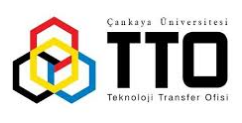                                                                                                                                              Sözleşme No:2018/0..GİZLİLİK SÖZLEŞMESİTARAFLARİş bu sözleşme, ………… tarihinde ve bu tarihten itibaren yürürlüğe girmek üzere; tek tek “Taraf” veya birlikte “Taraflar” olarak anılacak olan, Çukurambar Mah. Öğretmenler Caddesi No:14/3 06530 Çankaya Ankara, TÜRKİYE adresinde mukim Çankaya Üniverstesi Teknoloji Transfer Ofisi (bundan böyle "Çankaya TTO" olarak anılacaktır), ve ……………………………. – Ankara adresinde mukim …………………………...  arasında aşağıdaki koşullar kabul edilerek 2 (iki ) nüsha 2 (iki) sayfa olarak imzalanmıştır.SÖZLEŞMENİN KONUSUSözleşmenin konusu, Çankaya TTO tarafından yürütülecek faaliyetlerde, başvuru dosya işlemleri gerçekleştirilen ve yönlendirme yapılan, verilen, açıklanan, gizlilik içerdiği açıkça belirtilen bilgi ve belgenin hak sahibinin onayı alınmadıkça herhangi bir 3. gerçek ve/veya tüzel kişiye açıklanmamasını temin edecek olan gizliliğin sınırlarının, koşullarının, hak ve yükümlülüklerin belirlenmesidir.GİZLİ BİLGİNİN TANIMISözleşmede tanımlanan ve danışmanlık konusunu oluşturan iş esnasında hak sahibi tarafından Çankaya TTO’ya açıklanan; bunlarla sınırlı olmaksızın ve fakat formüller, modeller, derlemeler, yazılımlar, programlar, cihazlar, yöntemler, teknikler ve süreçler, mali bilgiler ve veriler, iş planları, iş stratejileri, pazarlama planları, müşteri listeleri, fiyat listeleri, maliyet bilgileri, çalışanlarla ilgili bilgiler, buluşların tarifleri, süreç tarifleri, teknik know-how’a ilişkin açıklamalar, yeni ürünler ve yeni ürün geliştirme ile ilgili bilgiler ve tarifler, bilimsel ve teknik şartnameler ve dokümantasyon ve bir tarafın ya da onun bağlı şirketlerinin onay bekleyen veya geri çekilmiş patent müracaatları dâhil, taraflardan birinin şu an için bildiği veya mülkiyetinde olan veya bundan sonra öğreneceği veya edineceği, genel olarak bilinmemesi ve ifşasından ya da kullanımından ekonomik değer elde edebilecek başka kişiler tarafından meşru yollarla kolayca ulaşılamaması nedeniyle fiili veya potansiyel ekonomik değere sahip olan her türlü bilgi anlamına gelir ve sır olarak kabul edilir. Ancak, Çankaya TTO ile paylaşılmadan önce ifşa eden tarafından kamuya elverişli hale getirilmiş olan bilgiler ve zaten kamu tarafından bilinen bilgiler; gizli bilginin alıcısı olan tarafın 3.kişilerden, 3.kişilerin gizlilik yükümlülüklerini ihlal etmeden elde ettiği bilgiler; gizli bilgi kapsamı dışında yer almaktadır.GİZLİLİĞİN SAĞLANMASI ve ESASLARIGizli bilgi sözleşmenin tarafları arasındaki iş anlaşması kapsamı dışında kullanılmayacaktır. Her bir taraf diğer tarafa ait gizli bilgiyi 3. kişilere iş ilişkisiyle ilgili olarak müzakerede bulunmak ve değerlendirme yapmak için bu bilgileri alması gereken çalışanlar, çözüm ortakları hariç olmak üzere, ifşa etmeyecektir. İş bu sözleşmeyle ilgili olarak sağlanan gizli bilgileri şekillendiren esas modellerde, yazılımda veya diğer maddi nesnelerde kaynak kodu oluşturmayacak, ters mühendislik, tersine derleme işlemleri her iki taraflar da yapmayacaktır.Çözüm ortağı, bünyesindeki alt yüklenici ve diğer personel de bu madde içinde belirtilen kural ve kısıtlamalara dâhil edilir. Belirtilen bu personel, yapılan çalışmalar çerçevesinde kullanılan, ortaya çıkan ve gizli olarak nitelendirilen bilginin aynı şekilde korunmasından yükümlüdür. İki taraf da gizliliği korumak ve ifşayı engellemek ve diğer tarafa ait gizli bilginin yetkisiz kullanımını engellemek için gerekli tedbirleri alacaktır. Bu sözleşmedeki hiçbir husus, taraflara diğer tarafa ait patent, telif ve diğer fikri haklar altında herhangi bir hak vermez. Ayrıca iş bu sözleşme taraflara sözleşmede açıkça belirtilmeyen hiçbir hakkı veya diğer tarafın gizli bilgileri üzerinde herhangi bir hak vermez.SÖZLEŞME SÜRESİBu sözleşme aksi yazılı olarak kararlaştırılmadığı sürece, gizlilik hükümleri ifşadan itibaren bir (1) yıl boyunca devam edecektir. (Başvurusu yapılmış patent ve faydalı modeller resmi bültende yayına çıktığında 3. Kişilerce görülebilecektir.)UYGULANACAK HUKUK VE YETKİLİ MAHKEME İş bu sözleşmeye Türkiye Cumhuriyeti kanunları uygulanacaktır. Bu Sözleşmeden kaynaklanan her türlü uyuşmazlıkta Ankara Mahkemeleri ve İcra Müdürlükleri yetkilidir.Gizli Bilgi Konusu: ……………………………………………………………………………………………………………………………………AD SOYAD:                                                                                                          ÇANKAYA ÜNİVERSİTESİ TEKNOLOJİ TRANSFER OFİSİUNVAN:                                                                                                                                                VİLDAN BİLGETARİH:                                                                                                                                           Patent & Marka VekiliİMZA:                                                                                                                                  Fikri ve Sınai Hakların Yönetimi ve                                                                                                                                                   Lisanslama Birimi Sorumlusu   